Leia este poema.AguarelaCheio de folhas, úmido de orvalho,Fresco, à beira de um córrego, cresciaLindo pé de roseira em cujo galhoUma rosa sorria.O orvalho matinal, que o beija e molha,Desce de cima em brancas névoas finas,E todo o pé salpica, folha a folha,De gotas pequeninas.[...]Uma moça gentil sentiu anseioDe possuir essa rosa e teve mágoaDe não poder colhê-la, com receioDe molhar os pés n′água.[...]Francisca Júlia. Poesias. São Paulo: Imprensa Oficial do Estado de São Paulo, 1962. p. 179-180.O poema narra acontecimentos que envolvem, sobretudo,um riacho.um orvalhouma rosa.uma moça.Leia o trecho deste texto.Como comecei a escreverDurante o meu curso de ginasio, fui estimulado pelo fato de ser sempre dos melhores em portugues e dos piores em matematica — o que, para mim, significava que eu tinha jeito para escritor.Fernando Sabino. Como comecei a escrever. Disponível em:
<www.releituras.com/fsabino_comocomecei.asp>. Acesso em: 14 dez. 2017.No texto de Fernando Sabino, as palavras em destaque estão sem acento. A forma correta de grafar essas palavras é:ginásio, português, matemática.gínasio, português, matemática.ginásio, portúgues, matemática.gínasio, portúguês, matématica.Leia um trecho do primeiro capítulo da clássica história O mágico de Oz, escrita por Lyman Frank Baum.O cicloneDe muito longe, ao norte, ouviram um gemido prolongado do vento, e tanto tio Henry como Dorothy viram que daqueles lados o capim alto se abaixava em ondas diante da tempestade que se aproximava.Dorothy vivia no meio das grandes pradarias do Kansas, com seu tio Henry, que cuidava de uma fazenda, e a tia Em, mulher dele.Apesar do balanço da casa e do barulho do vento, em pouco tempo Dorothy fechou os olhos e adormeceu profundamente.E então uma coisa muito estranha aconteceu. A casa rodopiou duas ou três vezes e começou a levantar voo devagar. Dorothy teve a sensação de que subia no ar a bordo de um balão.L. Frank Baum. O mágico de Oz. Tradução de Sérgio Flaksman. Rio de Janeiro: Zahar, 2013. p. 13.Os parágrafos do texto estão embaralhados e não fazem sentido na ordem em que se encontram.Para que o texto tenha sentido, desembaralhe os parágrafos respeitando a seguinte ordem: Situação inicial; Complicação; Clímax; Desfecho. A ordem correta dos parágrafos é:4° parágrafo; 2° parágrafo; 1° parágrafo; 3° parágrafo.3° parágrafo; 1° parágrafo; 2° parágrafo; 4° parágrafo.2° parágrafo; 1° parágrafo; 4° parágrafo; 3° parágrafo.1° parágrafo; 2° parágrafo; 3° parágrafo; 4° parágrafo.Leia este trecho do texto.Amazonas, as mulheres guerreirasSegundo uma lenda, as Amazonas eram filhas de Ares, deus da guerra, de quem teriam herdado a audácia e a coragem. O deus teria dado um cinturão para a rainha Hipólita como símbolo do poder sobre seu povo. [...]Disponível em: <http://eventosmitologiagrega.blogspot.com.br/2011/06/
amazonas-as-mulheres-guerreiras.html>. Acesso em: 13 dez. 2017.A ideia central do trecho é narrar:o dia a dia das Amazonas.o combate das Amazonas.a origem das Amazonas.a roupa das Amazonas.Leia a seguir o trecho do poema.Poema sujoNão era Helena nem Veranem Nara nem Gabrielanem Tereza nem MariaSeu nome seu nome era…[...]Ferreira Gullar. Poema sujo. Companhia das Letras: São Paulo, 2016.As reticências podem ser usadas para indicar várias situações na fala e na escrita. Nesse poema, as reticências do último verso foram utilizadas para:indicar uma citação incompleta.marcar a fala de um personagem.realçar uma palavra ou expressão.deixar o nome da mulher em aberto.Leia o texto a seguir.Mia Couto é homenageado pelo festival literário de Araxá[...] Mia foi o homenageado da sexta edição do evento. “Não sinto que sou o homenageado, mas sim a literatura. O importante não são os escritores, mas o que fazemos, a obra que deixamos”, diz ele.Ana Clara Brant. Correio Braziliense. Disponível em: <www.correiobraziliense.com.br/app/noticia/
diversao-e-arte/2017/11/25/interna_diversao_arte,643298/
mia-couto-e-homenageado-pelo-festival-literario-de-araxa.shtml>. Acesso em: 14 dez. 2017.No texto, as aspas foram usadas com qual finalidade?Isolar uma citação no texto.Citar o título de uma obra.Expressar uma ironia.Marcar uma palavra de outra língua.Leia o texto a seguir.O beijo da palavrinhaEra uma vez uma menina que nunca vira o mar. Chamava-se Maria Poeirinha. Ela e sua família eram pobres, viviam numa aldeia tão interior que acreditavam que o rio que ali passava não tinha nem fim nem foz. [...]Mia Couto. O beijo da palavrinha. Rio de Janeiro: Língua Geral, 2006.No texto de Mia Couto, o que a expressão “não tinha nem fim nem foz” significa?Leia a seguir o trecho de uma reportagem.Seu segundo cérebroDentro do sistema digestivo humano existe o que alguns 
pesquisadores já chamam de “segundo cérebro”, com meio bilhão de neurônios e mais de 30 neurotransmissores [...]. Tudo isso para controlar uma função essencial do corpo: extrair energia dos alimentos. Mas novas pesquisas estão revelando que não é só isso. Os neurônios da barriga podem interferir, sem que você perceba, com o cérebro de cima, o da cabeça – afetando o seu comportamento, as suas emoções e até o seu
caráter. [...]Sílvia Lisboa. Seu segundo cérebro.
Disponível em: <https://super.abril.com.br/saude/seu-segundo-cerebro/>. Acesso em: 8 jan. 2018.Escreva um sinônimo para cada palavra destacada no trecho do texto.Leia o conto europeu a seguir registrado por Sílvio Romero, um folclorista brasileiro, a partir de uma versão recolhida por ele em Pernambuco.A cumbuca de ouroE os marimbondos(Pernambuco)Havia dois homens, um rico e outro pobre, que gostavam de fazer peças um ao outro. Foi o compadre pobre à casa do rico pedir um pedaço de terra para fazer uma roça. O rico, para fazer peça ao outro, lhe deu a pior terra que tinha. Logo que o pobre teve o sim, foi para a casa dizer à mulher, e foram ambos ver o terreno. Chegando lá nas matas, o marido viu uma cumbuca de ouro, e, como era em terras do compadre rico, o pobre não a quis levar para a casa, e foi dizer ao outro que em suas matas havia aquela riqueza. O rico ficou logo todo agitado, e não quis que o compadre trabalhasse mais nas suas terras. Quando o pobre se retirou, o outro largou-se com a sua mulher para as matas a ver a grande riqueza. Chegando lá, o que achou foi uma grande casa de marimbondos; meteu-a numa mochila e tomou o caminho do mocambo do pobre, e logo que o avistou foi gritando: “Ó compadre, fecha as portas, e deixa somente uma banda da janela aberta!” O compadre assim fez, e o rico, chegando perto da janela, atirou a casa de marimbondos dentro da casa do amigo, e gritou: “Fecha a janela, compadre!” [...]Sílvio Romero. Contos populares do Brasil. Cadernos do mundo inteiro, 2017. p. 137. (Coleção acervo brasileiro).Disponível em: <http://cadernosdomundointeiro.com.br/pdf/Contos-populares-do-Brasil-Silvio-Romero-Cadernos-do-Mundo-Inteiro.pdf>. Acesso em: 24 jan. 2018.No conto que você leu, está faltando o final. Escreva o desfecho em um último parágrafo dessa narrativa.Leia este trecho da crônica.O atorO homem chega em casa, abre a porta e é recebido pela mulher e os dois filhos, alegremente. Distribui beijos entre todos, pergunta o que há para jantar e dirige-se para o seu quarto. Vai tomar um banho, trocar de roupa e preparar-se para algumas horas de sossego na frente da 
televisão antes de dormir. [...]Luis Fernando Verissimo. Comédias para se ler na escola. Rio de Janeiro: Objetiva, 2001.Nessa crônica de Luis Fernando Verissimo, intitulada “O ator”, o que o homem 
pretende fazer ao chegar em casa?Leia o poema.Uma históriaA brisa dizia à rosa:― “Dá, formosa,Dá-me, linda, o teu amor;Deixa eu dormir no teu seioSem receio,Sem receio, minha flor!Da tarde virei da selvaSobre a relvaOs meus suspiros te dar;E de noite na correnteMansamente,Mansamente te embalar!” ―E a rosa dizia à brisa:― “Não precisaMeu seio dos beijos teus;Não te adoro... és inconstante...Outro amante,Outro amante aos sonhos meus!”―Tu passas de noite e diaSem poesiaA repetir-me os teus ais;Não te adoro... quero o NorteQue é mais forteQue é mais forte e eu amo mais!”―No outro dia a pobre rosaTão vaidosaNo hastil se debruçou;Pobre dela! ― Teve a mortePorque o NortePorque o Norte a desfolhou!...Casimiro de Abreu. In: Mário Alves de Oliveira (Org.). Obra completa.
Rio de Janeiro: G. Ermakoff Casa Editorial, 2010. p. 161-162.Observe que, no poema, as rimas que fazem referência à rosa são: 
rosa/ formosa e amor/flor. No final do poema a palavra rosa vem rimada com vaidosa e coloca a rosa como sujeito das ações representadas por palavras rimadas: 
debruçou/desfolhou.Responda: Que outras palavras rimadas foram utilizadas pelo autor para caracterizar outra personagem, a que causou essa mudança na rosa? Que personagem é essa?Leia a seguir o trecho de uma crônica.De outras eras geológicasOutro dia, dei um teco sem querer numa tecla do computador e, em 0,0001 segundo, perdi tudo de 2009 para cá [...]Ruy Castro. De outras eras geológicas. Disponível em:
<www1.folha.uol.com.br/fsp/opiniao/fz1503201005.htm>. Acesso em: 8 jan. 2018.Pense em tudo o que pode acontecer desse momento em diante e escreva um 
desfecho para a história, considerando:O título, “De outras eras geológicas”, sugere de modo exagerado que o personagem narrador se coloca como antigo e desatualizado em relação ao domínio do uso do computador.A perda de todos os arquivos de 2009 em diante, do personagem.Observe a fotografia de um amanhecer na praia.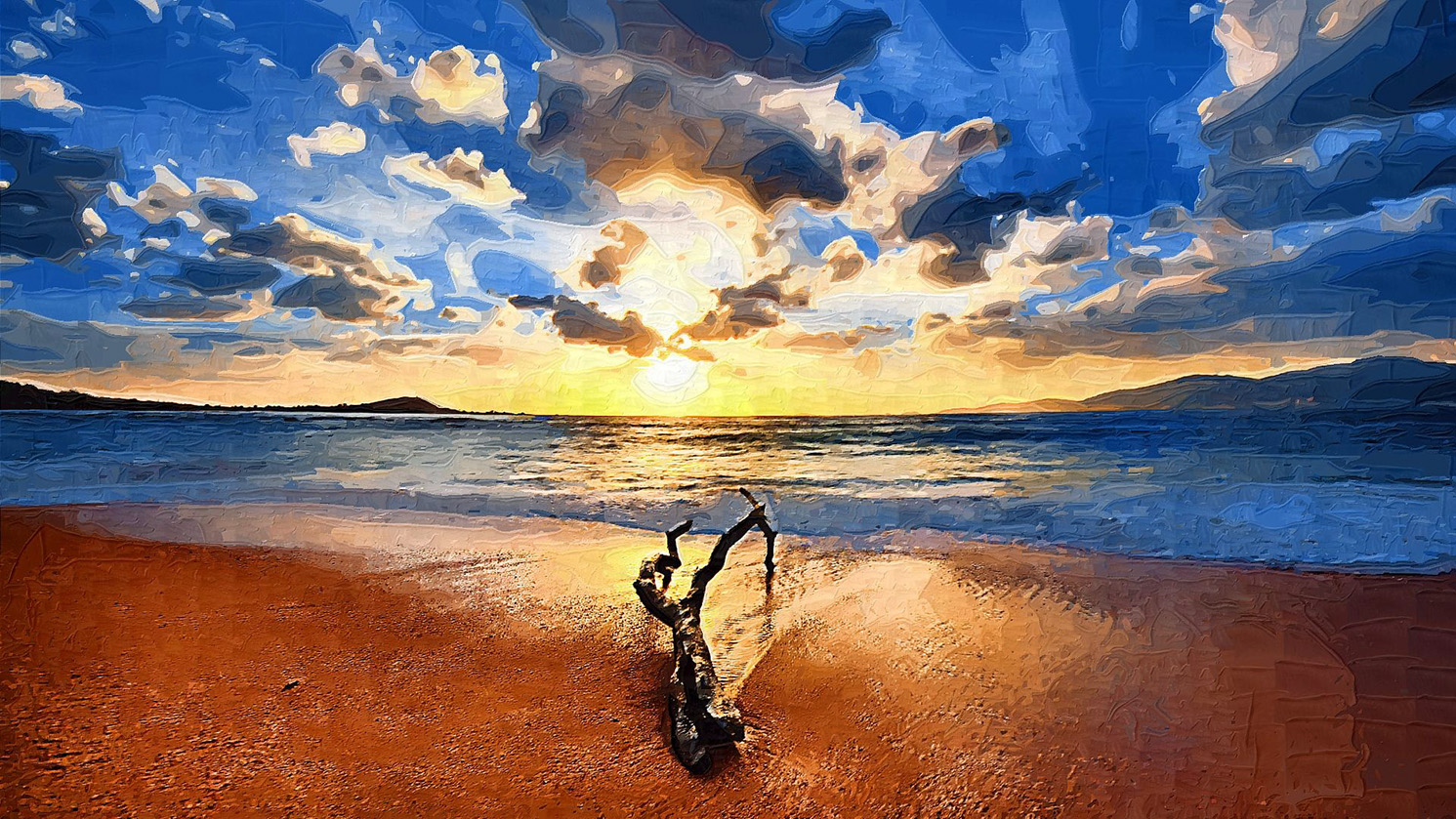 Escreva dois ou mais versos no trecho do poema a seguir para completar uma estrofe. 
Utilize rimas.Um amanhecer na praiaO amanhecer perto do marÉ suave e pintado de muitas coresObserve esta imagem.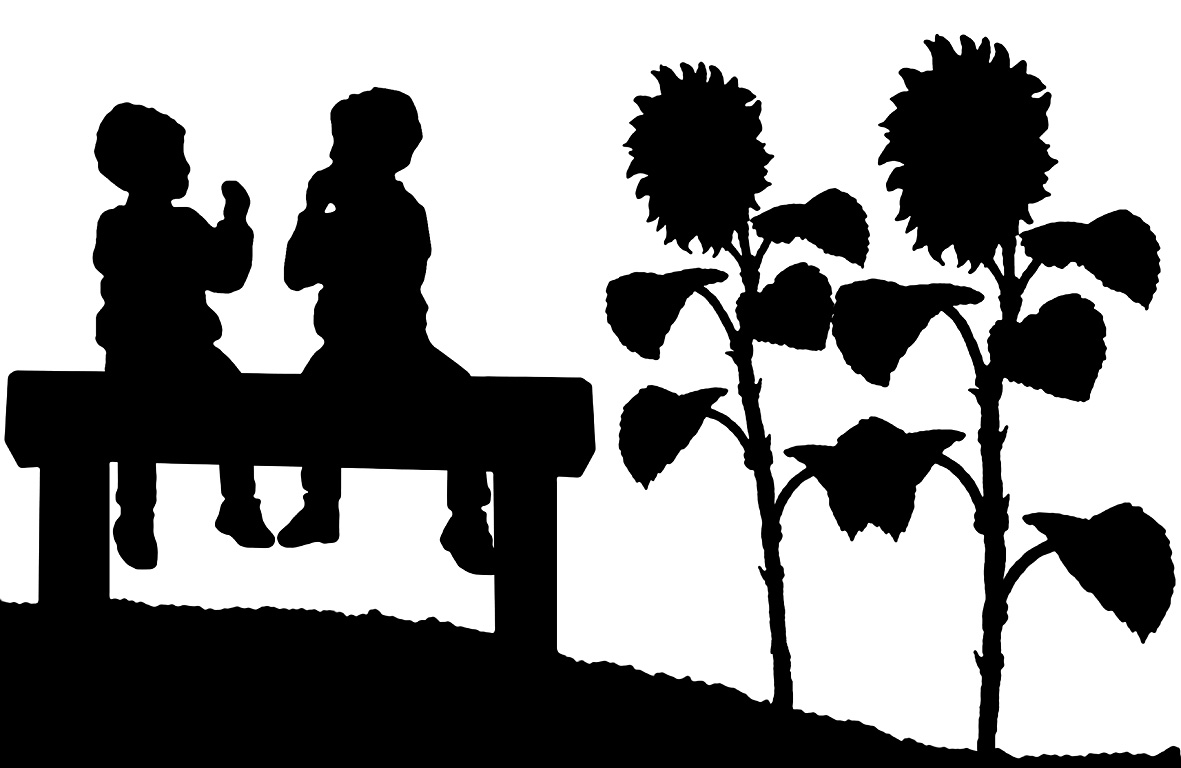 Note que na imagem há duas crianças sentadas em um banco. Onde elas estão? O que estão fazendo? Que parte do dia será? O que pode significar o par de flores que cresce nesse lugar? Haverá alguma relação entre as crianças e as flores? O que poderia aproximá-los, ou as flores são só parte de um jardim? Junte as respostas das perguntas acima e escreva uma história. Não se esqueça dos momentos: situação inicial, complicação, clímax e desfecho.Leia o trecho a seguir.O lixoEncontram-se na área de serviço. Cada um com seu pacote de lixo. É a primeira vez que se falam.— Bom dia...— Bom dia.— A senhora é do 610.— E o senhor do 612.— É.— Eu ainda não lhe conhecia pessoalmente...— Pois é...— Desculpe a minha indiscrição, mas tenho visto o seu lixo...— O meu quê?— O seu lixo.— Ah...— Reparei que nunca é muito. [...]Luis Fernando Veríssimo. O analista de Bagé. Porto Alegre: L&PM Editores, 1981.Com base na crônica de Luis Fernando Verissimo, responda a seguinte questão:Quem são os personagens do texto e qual é a relação entre eles?Escola:Escola:Professor:Nota:Aluno:Nota: